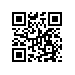 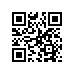 Об изменении темы курсовой работы студенту образовательной программы Прикладная математика МИЭМ НИУ ВШЭПРИКАЗЫВАЮ:Изменить тему курсовой работы Арсамаковой Алине Ибрагимовне, студенту 3 курса образовательной программы бакалавриата Прикладная математика, направления подготовки 01.03.04 Прикладная математика, МИЭМ НИУ ВШЭ, очной формы обучения, утвержденную приказом от 11.12.2018 № 2.15-02/1112-03, на Задача оптимального инвестирования Марковица при известном распределении сценариев котировок/Markowitz Portfolio Problem with a Known Distribution of Scenarios (руководитель - Голубин Алексей Юрьевич, Доцент,   Департамент прикладной математики).Основание: заявление Арсамаковой А.И.И.о. директора МИЭМ НИУ ВШЭ,Научный руководитель							                Е.А.КрукРегистрационный номер: 2.15-02/2602-01Дата регистрации: 26.02.2019